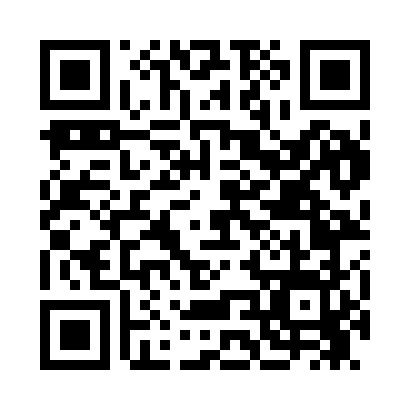 Prayer times for Atchafalaya, Louisiana, USAWed 1 May 2024 - Fri 31 May 2024High Latitude Method: Angle Based RulePrayer Calculation Method: Islamic Society of North AmericaAsar Calculation Method: ShafiPrayer times provided by https://www.salahtimes.comDateDayFajrSunriseDhuhrAsrMaghribIsha1Wed5:126:231:044:417:458:572Thu5:106:221:044:417:468:583Fri5:096:211:044:417:478:594Sat5:086:201:044:417:478:595Sun5:076:201:044:417:489:006Mon5:066:191:034:417:499:017Tue5:056:181:034:417:499:028Wed5:046:171:034:417:509:039Thu5:036:161:034:417:519:0410Fri5:026:161:034:417:519:0511Sat5:026:151:034:417:529:0512Sun5:016:141:034:417:529:0613Mon5:006:141:034:417:539:0714Tue4:596:131:034:417:549:0815Wed4:586:121:034:417:549:0916Thu4:576:121:034:417:559:1017Fri4:576:111:034:417:569:1118Sat4:566:111:034:417:569:1119Sun4:556:101:034:417:579:1220Mon4:546:101:034:417:589:1321Tue4:546:091:044:417:589:1422Wed4:536:091:044:417:599:1523Thu4:526:081:044:417:599:1524Fri4:526:081:044:418:009:1625Sat4:516:071:044:418:019:1726Sun4:516:071:044:418:019:1827Mon4:506:071:044:418:029:1828Tue4:506:061:044:418:029:1929Wed4:496:061:044:418:039:2030Thu4:496:061:054:418:039:2131Fri4:486:061:054:428:049:21